INFORMACIÓN DE PRENSA
06/05/2015Michelin y Peugeot, por la eficiencia energéticaEl Peugeot 208 1.6L BlueHDi y los MICHELIN Energy Saver +, nuevo récord en bajo consumo de carburanteMichelin, socio estratégico de PSA, ha desarrollado los neumáticos que han permitido al nuevo Peugeot 208 1.6L BlueHDi establecer el nuevo récord en disminución de consumo de carburante para un vehículo de serie. El vehículo monta como equipo original los neumáticos MICHELIN Energy Saver +, que han aportado su extraordinaria eficiencia energética, sus cualidades dinámicas que benefician la seguridad y su menor peso para lograr este nuevo registro. Michelin proporciona neumáticos de baja resistencia a la rodadura de las gamas MICHELIN Energy Saver + y MICHELIN Primacy para los Peugeot 208, 308, 508, 2008, 3008 y 5008.En las pistas del centro de pruebas de PSA Peugeot Citroën, en Belchamp (Doubs, Francia), el nuevo Peugeot 208 1.6L BlueHDi, equipado de serie con los neumáticos MICHELIN Energy Saver +, ha realizado la hazaña de recorrer 2.152 km con 43 litros de carburante. Esto significa que el Peugeot ha tenido un consumo medio de 2 litros/100 km durante el recorrido de esta distancia. Todo contando con la aportación de los neumáticos MICHELIN Energy Saver +, que tienen una clasificación de A en eficiencia energética en la etiqueta europea del neumático.En efecto, sabiendo que un depósito lleno de cada cinco se debe al consumo provocado los neumáticos, es fundamental elegir un neumático de baja resistencia a la rodadura. Esta, además, es la razón de la puesta en marcha de la etiqueta europea del neumático, que califica a los neumáticos de A a F en eficiencia energética. Así, debe recordarse que entre un neumático con clasificación A y otro con F, el consumo total del vehículo puede variar 0,4 litros/100 km, lo que representa, a lo largo de toda la duración de los neumáticos (unos 45.000 km), un ahorro de carburante de 168 litros, es decir, 421 kg de CO2 que dejan de emitirse a la atmósfera.Los trabajos de codesarrollo llevados a cabo por los técnicos de Michelin y PSA Peugeot Citroën en el nuevo Peugeot 208 han estado guiados por la voluntad de ofrecer al conductor neumáticos que permitan sacar el máximo partido de este vehículo.Mike Bundick, director de Marketing Primera Monta de Michelin: “La comunión estratégica entre los equipos de Michelin y los de PSA Peugeot Citroën se demuestra con este increíble récord de consumo del nuevo Peugeot 208. Así, los neumáticos MICHELIN Energy Saver +, en la dimensión 15 y 16 pulgadas, han contribuido enormemente a las prestaciones de este vehículo urbano, mejorando significativamente la eficiencia energética del coche, al mismo tiempo que aseguran los mejores niveles de seguridad y de duración. Y esto, por supuesto, favoreciendo las características de estabilidad y precisión en la conducción. El récord es un ejemplo de la eficacia de los trabajos que hemos realizado con los equipos de Peugeot para toda su gama, desde los pequeños coches urbanos a los crossover”.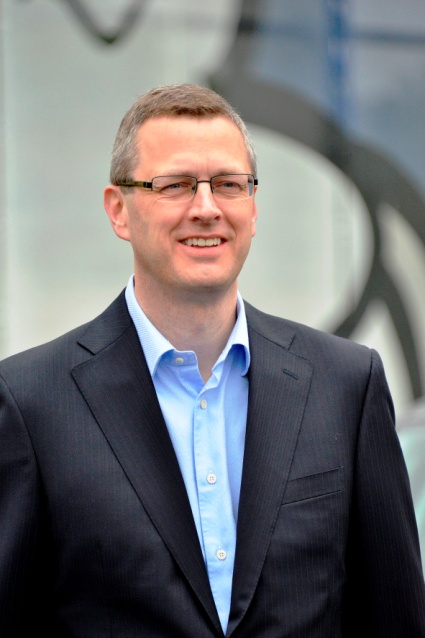 La comprensión de las especificaciones pedidas por Peugeot por parte de los técnicos de Michelin encargados del codesarrollo de los neumáticos para el nuevo 208 y la capacidad de respuesta de los equipos demuestran, una vez más, que la asociación histórica y estratégica entre ambos grupos contribuye a la creación de un vehículo especialmente lleno de cualidades.Un proceso de homologación en línea con la estrategia MICHELIN Total PerformanceMICHELIN Total Performance es la estrategia del Grupo que consiste en aunar más prestaciones en un mismo neumático. Michelin diseña y fabrica neumáticos que asocian seguridad en todas las circunstancias, en seco o en mojado, en recta o en curvas, con la disminución del consumo de carburante y la duración.La misión de Michelin, líder del sector del neumático, es contribuir de manera sostenible a la movilidad de las personas y los bienes. Por esta razón, el Grupo fabrica, comercializa y distribuye neumáticos para todo tipo de vehículos. Michelin propone igualmente servicios digitales innovadores, como la gestión telemática de flotas de vehículos y herramientas de ayuda a la movilidad. Asimismo, edita guías turísticas, de hoteles y restaurantes, mapas y atlas de carreteras. El Grupo, que tiene su sede en Clermont-Ferrand (Francia), está presente en 170 países, emplea a 112.300 personas en todo el mundo y dispone de 68 centros de producción implantados en 17 países diferentes. Michelin posee un Centro de Tecnología encargado de la investigación y desarrollo con implantación en Europa, América del Norte y Asia. (www.michelin.es). DEPARTAMENTO DE COMUNICACIÓNAvda. de Los Encuartes, 1928760 Tres Cantos – Madrid – ESPAÑATel: 0034 914 105 167 – Fax: 0034 914 105 293